Test date: 8.11.21Test date: 15.11.21Test date: 22.11.21Test date: 29.11.21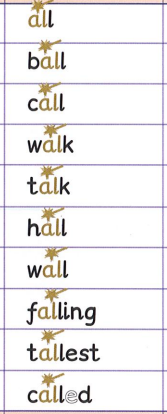 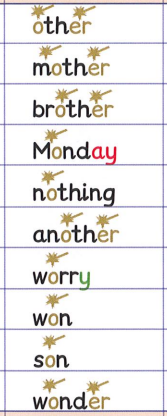 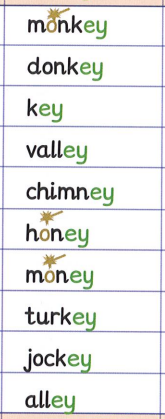 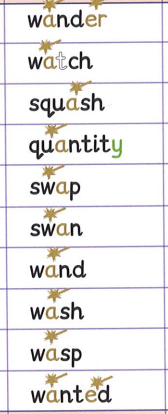 Test date: 6.12.21Test date: 13.12.21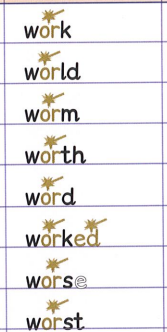 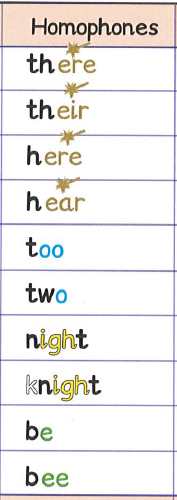 